П О Л О Ж Е Н И Ео математической олимпиаде «Открытое первенство 17 школы» для учащихся 4 – 6 классов в 2016-2017 учебном годуЕжегодная   открытая  математическая  олимпиада  проводится  на  базе  Муниципального бюджетного общеобразовательного  учреждения средняя общеобразовательная школа с углубленным изучением математики № 171.Общие положенияНастоящее  Положение  определяет  статус,  цели  и  задачи  математической  олимпиады «Открытое первенство 17 школы» и порядок её проведения.1.1.   Основными целями и задачами олимпиады являются:- повышение интереса школьников к занятиям математикой;-  более раннее привлечение математически одаренных учащихся к занятиям математикой и развитию у них мотивации к изучению математики;-  создание  для  учащихся  возможности  увидеть  перспективы  получения  достойного образования;1.3. Олимпиада проводится Муниципальным бюджетным общеобразовательным  учреждением средняя общеобразовательная школа с углубленным изучением математики № 17  при участии  ТВЕРСКОЙ РЕГИОНАЛЬНОЙ ОБЩЕСТВЕННОЙ ОРГАНИЗАЦИИ  «АССОЦИАЦИЯ УЧИТЕЛЕЙ И ПРЕПОДАВАТЕЛЕЙ МАТЕМАТИКИ ТВЕРСКОЙ ОБЛАСТИ», математического факультета Тверского Государственного Университета. 2. Руководство и методическое обеспечение2.1. Общее руководство олимпиадой осуществляет Методическое объединение учителей математики Муниципального бюджетного общеобразовательного  учреждения средняя общеобразовательная школа с углубленным изучением математики № 17 совместно с математическим факультетом Тверского Государственного Университета.2.2.  Задания  для  Олимпиады  разрабатываются  и  подбираются  методическим объединением  учителей  математики  Муниципального бюджетного общеобразовательного  учреждения средняя общеобразовательная школа с углубленным изучением математики № 17 совместно с математическим факультетом Тверского Государственного Университета.2.3.Предметное жюри:-  проводит  проверку  письменных  работ  участников  олимпиады,   оценивает  результаты; - определяет победителей и распределяет призовые места;- размещает образцы решений олимпиадных  заданий на сайте школы.3. Участники олимпиады3.1. В математической олимпиаде может принять участие любой учащийся г. Твери, Тверской области и других регионов России.3.2. В олимпиаде по математике может принять участие любой школьник с 4 по 6 класс. 4. Порядок организации и проведения олимпиады4.1.Олимпиада проводится  по направлению:   Математика (логика и теория множеств,  алгебра и арифметика, комбинаторика, геометрия). 4.2 . Олимпиада проводится в 2 этапа: первый – заочный, второй – очный. 4.3. Дата проведения заочного этапа: 18 декабря 2016 года.4.4. Дата проведения очного этапа:12 марта 2017 года. 4.5. Информация об олимпиаде, сроках проведения, порядке участия в ней,  победителях и призерах является открытой и публикуется на сайте школы http: http://www.school.tver.ru/school/17.4.6.  Задания  для  участников  заочной  олимпиады   размещаются  на  сайте  школы http://www.school.tver.ru/school/17  в 9 часов 30 минут 18 декабря 2016 года.4.7. Решения олимпиады публикуются  на сайте школы http://www.school.tver.ru/school/17  после окончания олимпиады.4.8. Результаты олимпиады размещаются на сайте школы  http://www.school.tver.ru/school/17  не позднее 1 февраля 2017 года.5. Порядок участия в заочном этапе и порядок оформления работ5.1. Для участия в заочном этапе олимпиаде необходимо:  18 декабря 2016 года  до 17.00 отправить в оргкомитет олимпиады работу в электронном виде.5.2. Выполнение работ заочного этапа должно производиться в присутствии ответственных лиц, которыми могут быть родители, учителя, а также представители администрации образовательных организаций (школ, учреждений дополнительного образования и др.). Ответственные лица обеспечивают честное и самостоятельное выполнение работы участниками предварительного этапа и подтверждают это подписью на первом листе работы.5.3. Работы в электронном виде  следует отправлять по адресу  assmathtver@gmail.com, указав в теме сообщения: Ф.И. участника и номер класса (например, Петров Иван, 5 КЛАСС).  Работа должна быть представлена в одном текстовом файле, в одном из  указанных форматов  – doc, pdf, docx (в других форматах работы не проверяются).  Если нет возможности отсканировать работу, можно сфотографировать работу, затем вставить фотографии в файл типа doc.Работа должна быть легко читаема. Фамилия и имя должны быть написаны печатными буквами.  Внутри  файла,  в  заглавии,  необходимо  указать  следующие  сведения  об участнике:ФИО участника,класс,полное правильное название образовательного учреждения,ФИО учителя математики (наставника),Населенный пункт,контактный электронный адрес,телефон для связи,подпись ответственного лица, расшифровка подписи.(Образец.Петров Иван Сергеевич5 классМБОУ ТР СОШ №2 учитель математики: Калинина Светлана ЮрьевнаТверская область, г. Торопецqwerty@mail.ru+79154554555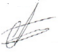 Петров Сергей Александрович (отец)       )5.4. НЕ РАССМАТРИВАЮТСЯ:Работы, не соответствующие настоящим требованиям  оформленияРаботы, решенные за другой класс (более высокой или более низкой ступени) Решение, представленное прямо на бланке с заданиемОтветы к задачам без решенияРаботы, отправленные позднее 17.00 часов  20 декабря 2015 года.5.5. Регистрация на заочный этап не требуется.5.6. Учащиеся 4-6 классов, ставшие победителями и призерами заочного этапа приглашаются на очный этап.5.7. Учащиеся,  которые  имеют  право  принять  участие  в  очном  этапе,  должны  подать заявку до 1 марта 2017 года по адресу:  assmathtver@gmail.com.  В заявке указать фамилию, имя, класс, школу, место в заочном этапе.5.8. Награждение Дипломами за заочный этап олимпиады НЕ ПРЕДУСМАТРИВАЕТСЯ .6. Порядок участия в очном этапе6.1. К участию в очном этапе допускаются:Учащиеся 4-6 классов  -  победители и призеры заочного этапа, подавшие заявку о регистрации на очную олимпиаду по адресу assmathtver@gmail.com.Победители и призёры олимпиады «Открытое первенство 17 школы» 2015-2016 учебного года, подавшие заявку о регистрации на очную олимпиаду по адресу assmathtver@gmail.com.6.2. В случае неявки  на очный тур олимпиады дополнительная возможность участия не предусматривается.7.  Критерии оценивания работ7.1. Оценка олимпиадных работ осуществляется в соответствии с критериями оценивания, утвержденными методическим советом олимпиады.По результатам проверки решения каждой задачи выставляется оценка от 0 до 7 баллов.Краткое описание принципов выставления баллов следующее:7.2. Оценкой всей работы является сумма баллов за решения всех задач соответствующих классу, в котором учится участник. 7.3. Апелляция по итогам проверки, а также демонстрация работ и разбор решений не предусмотрены.7.4. Результат участника может быть аннулирован, если методическим советом будет установлено, что его работа имеет признаки несамостоятельного выполнения. Апелляция на такое решение методического совета не принимается.8. Подведение итогов и награждение победителей8.1. Победителями считаются участники, занявшие 1 место в ОЧНОМ этапе олимпиады.8.2. Призерами считаются участники, занявшие 2 и 3 места в ОЧНОМ этапе олимпиады.8.3.  Информация  о  победителях  и  призерах  ОЧНОГО  этапа  олимпиады  размещается  на сайте  http://www.school.tver.ru/school/17  не позднее  2-х  недель  после  проведения  очного   тура.8.4 .Победители и призеры ОЧНОГО этапа олимпиады награждаются  Дипломами.Верное решение задачи7 балловВерное решение задачи, имеются незначительные недочёты6 баллов  В целом верное решение, но с существенными недочётами5 баллов  Решение, доведённое примерно до середины (половины). В младших классах такая оценка может соответствовать ситуации, когда у участника имеется, по сути, верное решение, которое он не смог математически грамотно оформить3-4 баллаНачало (незначительная логическая часть) верного решения2 балла  Очень незначительное продвижение в решении задачи, решение в целом неверное1 баллАбсолютно неверное решение задачи. Только ответ, без решения (за исключением графических задач для младших классов)0 баллов